	1. KUŽELKÁŘSKÁ LIGA DOROSTU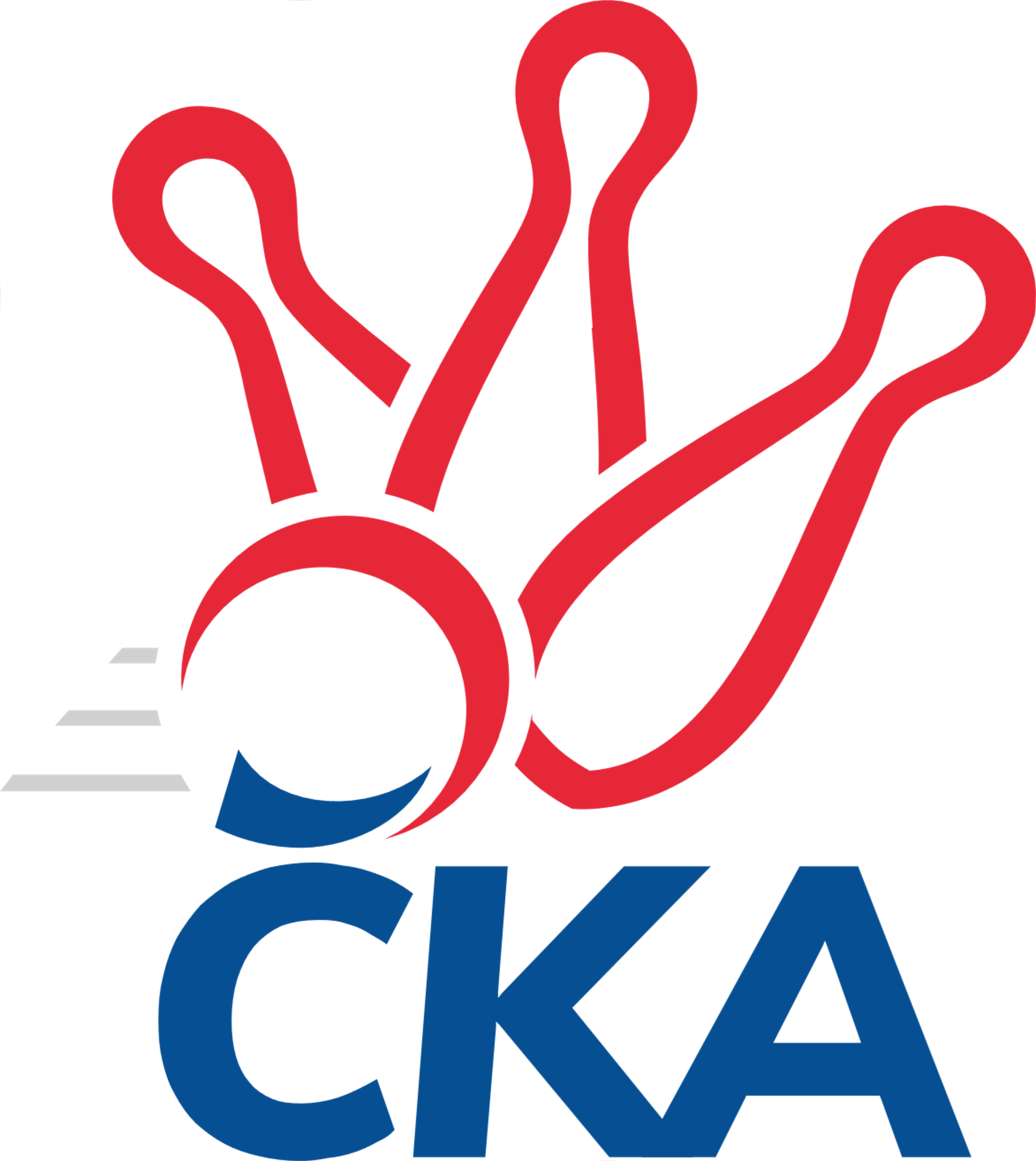 Č. 13Ročník 2022/2023	26.2.2023Nejlepšího výkonu v tomto kole: 1659 dosáhlo družstvo: Kuželky Aš1.KLD A 2022/2023Výsledky 13. kolaSouhrnný přehled výsledků:TJ Sokol Duchcov	- CB Dobřany	2:0	1560:1514		26.2.TJ Teplice Letná	- TJ Jiskra Hazlov 	0:2	1622:1624		26.2.Kuželky Aš	- TJ Slavoj Plzeň	2:0	1659:1429		26.2.Tabulka družstev:	1.	TJ Jiskra Hazlov	11	7	1	3	15 : 7 	 	 1609	15	2.	CB Dobřany	11	7	0	4	14 : 8 	 	 1579	14	3.	TJ Sokol Kdyně	11	7	0	4	14 : 8 	 	 1559	14	4.	Kuželky Aš	12	6	1	5	13 : 11 	 	 1594	13	5.	TJ Teplice Letná	11	6	0	5	12 : 10 	 	 1559	12	6.	TJ Sokol Duchcov	11	5	0	6	10 : 12 	 	 1606	10	7.	TJ Slavoj Plzeň	11	0	0	11	0 : 22 	 	 1439	0Podrobné výsledky kola:	 TJ Sokol Duchcov	1560	2:0	1514	CB Dobřany	Leona Radová	103 	 122 	 133 	105	463 	  	 488 	 130	108 	 133	117	Anežka Blechová	Nela Šuterová	141 	 144 	 127 	106	518 	  	 487 	 114	144 	 125	104	Lada Hessová	Monika Radová	126 	 156 	 123 	135	540 	  	 539 	 160	139 	 110	130	Milan Šimek	Tereza Jíšková	115 	 147 	 130 	110	502 	  	 0 	 	0 	 0		nikdo nenastoupilrozhodčí: Jan EndrštNejlepší výkon utkání: 540 - Monika Radová	 TJ Teplice Letná	1622	0:2	1624	TJ Jiskra Hazlov 	Vojtěch Filip	136 	 127 	 126 	143	532 	  	 553 	 147	149 	 133	124	Dominik Wittwar	Martin Lukeš	154 	 117 	 123 	126	520 	  	 495 	 114	128 	 136	117	Filip Střeska	Tomáš Rabas	136 	 147 	 137 	150	570 	  	 542 	 147	107 	 143	145	Milan Fanta	Adam Kožmín	126 	 105 	 138 	121	490 	  	 529 	 150	128 	 133	118	Vendula Suchánkovározhodčí: Sabina FormánkováNejlepší výkon utkání: 570 - Tomáš Rabas	 Kuželky Aš	1659	2:0	1429	TJ Slavoj Plzeň	Radek Duhai	126 	 122 	 128 	128	504 	  	 471 	 132	122 	 111	106	Jáchym Kaas	Dominik Kopčík	146 	 135 	 143 	150	574 	  	 490 	 133	123 	 132	102	Kryštof Majner	Markéta Kopčíková	138 	 142 	 130 	130	540 	  	 468 	 105	112 	 129	122	Natálie Bajerová	Vít Veselý	143 	 151 	 129 	122	545 	  	 11 	 0	2 	 9	0	nikdo nenastoupilrozhodčí: Ota Maršát st.Nejlepší výkon utkání: 574 - Dominik KopčíkPořadí jednotlivců:	jméno hráče	družstvo	celkem	plné	dorážka	chyby	poměr kuž.	Maximum	1.	Nela Šuterová 	TJ Sokol Duchcov	560.19	371.3	188.9	4.3	6/6	(588)	2.	Josef Fišer  nejml.	CB Dobřany	554.54	369.7	184.8	2.8	6/7	(614)	3.	Anna Löffelmannová 	TJ Sokol Kdyně	549.58	368.5	181.1	5.8	4/6	(579)	4.	Vít Veselý 	Kuželky Aš	545.54	366.5	179.0	4.8	7/7	(587)	5.	Markéta Kopčíková 	Kuželky Aš	539.37	355.8	183.6	4.7	5/7	(579)	6.	Tomáš Benda 	TJ Sokol Kdyně	539.25	357.9	181.4	4.6	6/6	(561)	7.	Milan Fanta 	TJ Jiskra Hazlov 	534.79	363.3	171.5	8.6	7/7	(579)	8.	Filip Střeska 	TJ Jiskra Hazlov 	534.46	364.1	170.3	7.5	7/7	(578)	9.	David Horák 	TJ Sokol Duchcov	534.19	365.9	168.3	6.7	4/6	(564)	10.	Dominik Wittwar 	TJ Jiskra Hazlov 	533.63	366.9	166.7	8.5	7/7	(573)	11.	Tomáš Rabas 	TJ Teplice Letná	529.03	360.8	168.3	10.1	6/6	(570)	12.	Vojtěch Filip 	TJ Teplice Letná	523.06	356.6	166.5	9.1	6/6	(554)	13.	Kateřina Holubová 	TJ Sokol Duchcov	521.19	351.6	169.6	5.9	4/6	(555)	14.	Radek Duhai 	Kuželky Aš	517.29	354.3	163.0	7.3	7/7	(555)	15.	Milan Šimek 	CB Dobřany	515.91	354.7	161.2	9.3	7/7	(624)	16.	Lada Hessová 	CB Dobřany	514.18	353.4	160.8	8.0	7/7	(562)	17.	Martin Lukeš 	TJ Teplice Letná	507.06	347.8	159.2	7.9	6/6	(570)	18.	Matěj Chlubna 	TJ Sokol Kdyně	498.81	350.5	148.3	9.7	6/6	(538)	19.	Jáchym Kaas 	TJ Slavoj Plzeň	498.77	343.4	155.3	11.4	7/7	(549)	20.	Dominik Kopčík 	Kuželky Aš	498.60	344.1	154.5	11.7	6/7	(574)	21.	Michal Drugda 	TJ Slavoj Plzeň	498.17	356.6	141.6	10.7	6/7	(523)	22.	Vendula Suchánková 	TJ Jiskra Hazlov 	492.74	344.3	148.5	13.3	7/7	(536)	23.	Matylda Vágnerová 	TJ Sokol Kdyně	461.95	341.2	120.8	16.0	4/6	(504)	24.	Natálie Bajerová 	TJ Slavoj Plzeň	401.66	299.1	102.5	23.2	7/7	(468)		Alice Tauerová 	TJ Sokol Duchcov	537.50	361.3	176.2	7.8	3/6	(606)		Monika Radová 	TJ Sokol Duchcov	510.50	354.3	156.3	11.0	2/6	(540)		Nikola Stehlíková 	Kuželky Aš	503.33	353.0	150.3	8.7	3/7	(512)		Anežka Blechová 	CB Dobřany	502.08	352.8	149.3	13.2	4/7	(528)		Jan Štulc 	CB Dobřany	498.25	347.4	150.9	9.8	4/7	(536)		Kryštof Majner 	TJ Slavoj Plzeň	491.17	340.0	151.2	11.8	3/7	(505)		Adam Kožmín 	TJ Teplice Letná	490.00	346.0	144.0	11.0	1/6	(490)		Vojtěch Mazák 	Kuželky Aš	477.00	332.0	145.0	16.0	1/7	(477)		Kryštof Rusek 	TJ Teplice Letná	470.67	333.3	137.3	13.7	2/6	(482)		Tereza Jíšková 	TJ Sokol Duchcov	454.50	323.5	131.0	16.8	2/6	(502)		Tereza Harazinová 	TJ Jiskra Hazlov 	451.00	317.0	134.0	13.0	1/7	(451)		Leona Radová 	TJ Sokol Duchcov	440.67	316.0	124.7	10.5	3/6	(537)		Vanda Vágnerová 	TJ Sokol Kdyně	439.33	316.0	123.3	17.7	3/6	(461)		Tadeáš Vambera 	TJ Slavoj Plzeň	430.22	316.2	114.0	19.8	3/7	(451)		Karel Stehlík 	Kuželky Aš	415.00	307.0	108.0	16.0	1/7	(415)		Matyáš Vambera 	TJ Slavoj Plzeň	413.50	301.5	112.0	24.5	2/7	(460)		 		11.00	0.0	11.0	88.0	1/0	(11)Sportovně technické informace:Starty náhradníků:registrační číslo	jméno a příjmení 	datum startu 	družstvo	číslo startu26256	Vendula Suchánková	26.02.2023	TJ Jiskra Hazlov 	3x26884	Natálie Bajerová	26.02.2023	TJ Slavoj Plzeň	2x
Hráči dopsaní na soupisku:registrační číslo	jméno a příjmení 	datum startu 	družstvo	26888	Kryštof Majner	26.02.2023	TJ Slavoj Plzeň	Program dalšího kola:14. kolo			-- volný los -- - Kuželky Aš	5.3.2023	ne	10:00	TJ Slavoj Plzeň - TJ Sokol Duchcov	5.3.2023	ne	10:00	CB Dobřany - TJ Teplice Letná	5.3.2023	ne	11:00	TJ Jiskra Hazlov  - TJ Sokol Kdyně	Nejlepší šestka kola - absolutněNejlepší šestka kola - absolutněNejlepší šestka kola - absolutněNejlepší šestka kola - absolutněNejlepší šestka kola - dle průměru kuželenNejlepší šestka kola - dle průměru kuželenNejlepší šestka kola - dle průměru kuželenNejlepší šestka kola - dle průměru kuželenNejlepší šestka kola - dle průměru kuželenPočetJménoNázev týmuVýkonPočetJménoNázev týmuPrůměr (%)Výkon2xDominik KopčíkAš5742xDominik KopčíkAš112.885744xTomáš RabasTeplice5704xTomáš RabasTeplice112.75705xDominik WittwarHazlov 5535xDominik WittwarHazlov 109.345535xVít VeselýAš5455xVít VeselýAš107.175454xMilan FantaHazlov 5425xMilan FantaHazlov 107.175421xMonika RadováDuchcov 5407xMarkéta KopčíkováAš106.19540